«Ұшқын» дебат клубының ұйымдастыруымен «SHOQAN CUP I» дәстүрлі қалалық пікірсайыс турнирінің ақпараты    25.11.2022 күні Қарағанды облысы білім басқармасының Балқаш қаласы білім бөлімінің №9 жалпы білім беретін мектебі КММ жанындағы «Ұшқын» дебат клубының ұйымдастыруымен «SHOQAN CUP I» дәстүрлі қалалық пікірсайыс турнирі өтті. Турнирдің мақсаты: Қалалық пікірсайыс қозғалысын дамыту және жастардың зияткерлік әлеуеттерін бағыттауға қолдау көрсету.Турнирге 8-11 сыныптардан құралған 8 фракция белсенді қатысты:1.  «Сана» фракциясы (Абай атындағы №2 мектеп-лицей);2.  «Ділмар» фракциясы (М.Русаков атындағы №2 мектеп-интернат);3.  «Жас-Star» фракциясы (№5 ЖББ мектебі);4.  «Болашақ» фракциясы (Саяқ кентінің №6 жалпы ЖББ мектебі);5.  «Өркен» фракциясы (Б.Момышұлы атындағы ЖББ мектебі);6.  «Әлихан мұрагерлері» фракциясы (Ә.Бөкейханов атындағы №15 мектеп-лицей);7.  «Болашақ» фракциясы (Ы. Алтынсарин атындағы №25 ЖББ мектебі);8.  «Зияткер» фракциясы («Зияткер» мамандандырылған мектеп-лицейі).«SHOQAN CUP I» дәстүрлі қалалық пікірсайыс турнирі турниры барысында келесі резолюциялар (қарарлар) талқыланды:1.  БП Қазақстан экономикасы әлемдік бәсекеге қабілетті деп есептейді;2.  БП Қазақстанның көпвекторлы сыртқы саясатын қолдайды;3.  БП Қазақ тарихындағы ең үлкен қателікті көрсетеді;4.  БП Қазақстан үшін басты қауіпті анықтайды;5.  БП Қазақстандағы гендерлік саясатты сынайды.Алты раундқа жалғасқан, қызу пікірсайыс ойындарының нәтижесінде:1-орын – «Сана» фракциясы (Абай атындағы №2 мектеп-лицей);. 2-орын – «Әлихан мұрагерлері» фракциясы (Ә.Бөкейханов атындағы №15 мектеп-лицей);3-орын (жүлделі) – «Жас-Star» фракциясы (№5 ЖББМ);3-орын (финалисттер) – «Өркен» фракциясы (Б.Момышұлы атындағы ЖББМ);«Үздік спикер» номинациясы – Абылкаирова Жанель, «Әлихан мұрагерлері» фракциясы (Ә.Бөкейханов атындағы №15 мектеп-лицей);«Үздік төреші» номинациясы – «Қазақмыс» корпорациясы политехникалық колледжі «Жұлдыз» ИДК мүшесі – Төкен Ернат.Турнирге қатысушылар кубок, медаль, диплом, сертификаттармен және де сыйлықтармен марапатталды. «SHOQAN CUP I» дәстүрлі қалалық пікірсайыс турнирі жоғары деңгейде өтті.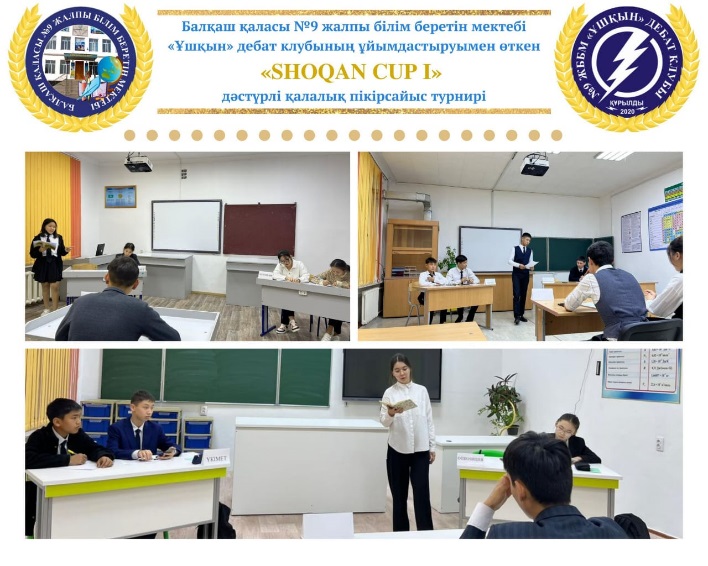 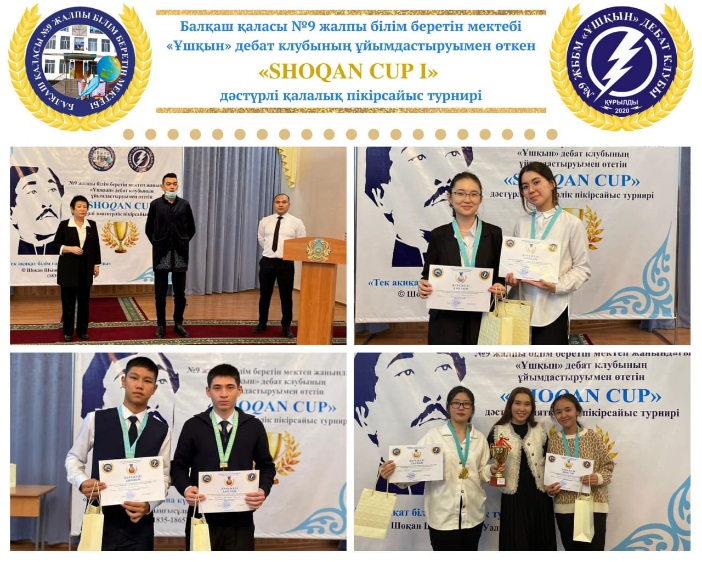 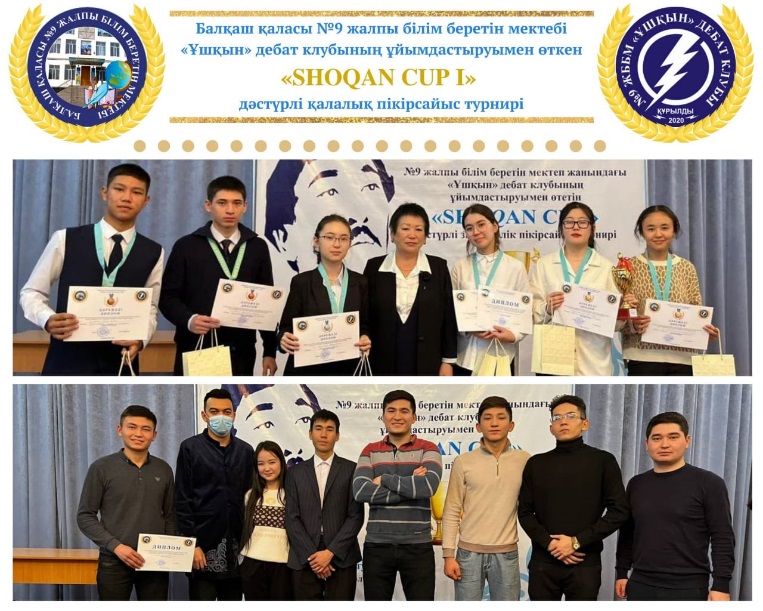 Информация о традиционном городском дебатном турнире "SHOQAN CUP I", организованном дебатным клубом  «Ұшқын»    25.11.2022 года состоялся традиционный городской дебатный турнир «SHOQAN CUP I», организованный дебатным клубом «искры» при КГУ общеобразовательная школа №9 отдела образования города Балхаш Управления образования Карагандинской области. Цель турнира: развитие городского дискуссионного движения и поддержка направления интеллектуального потенциала молодежи.В турнире приняли активное участие 8 фракций из 8-11 классов: